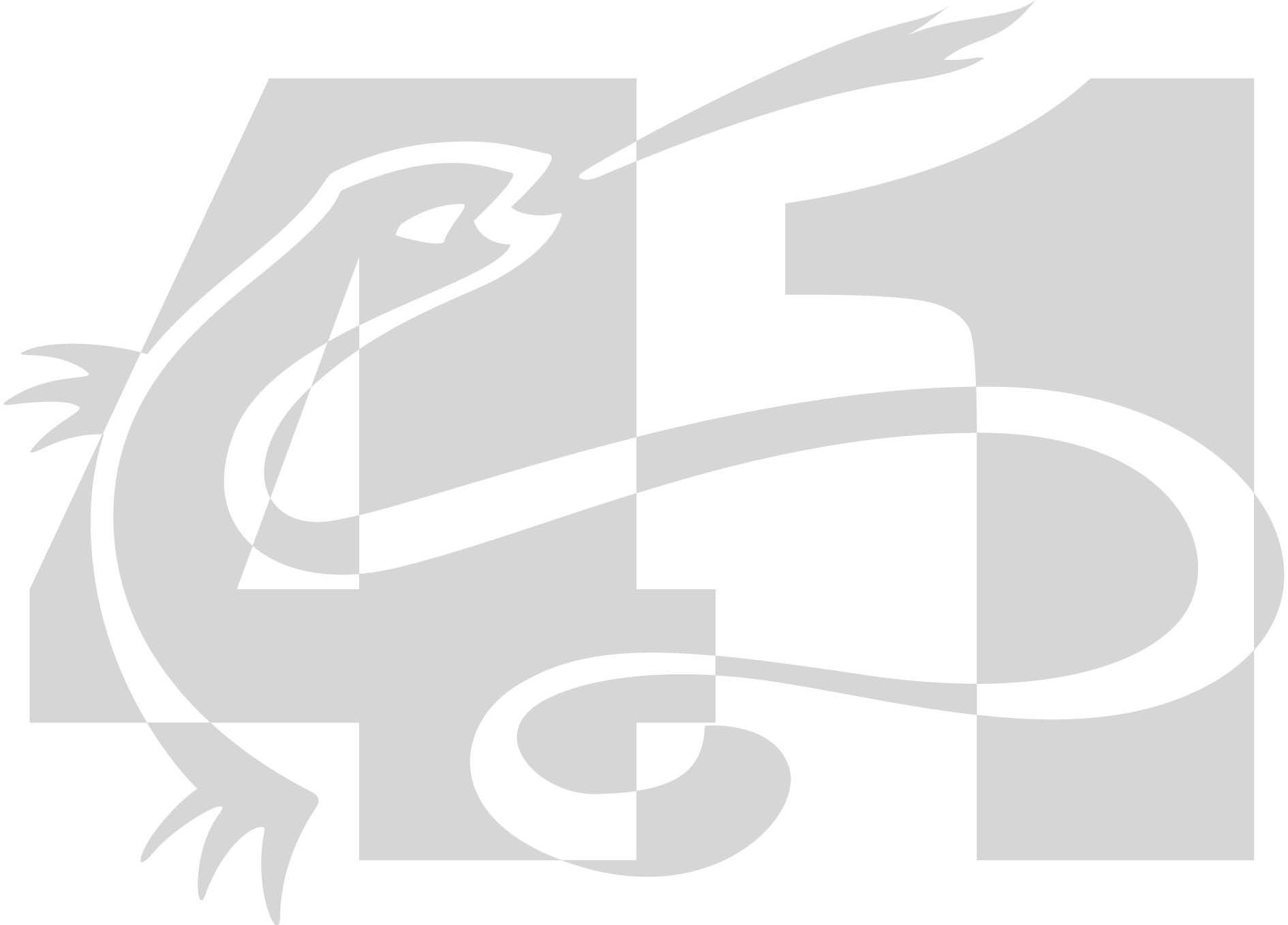 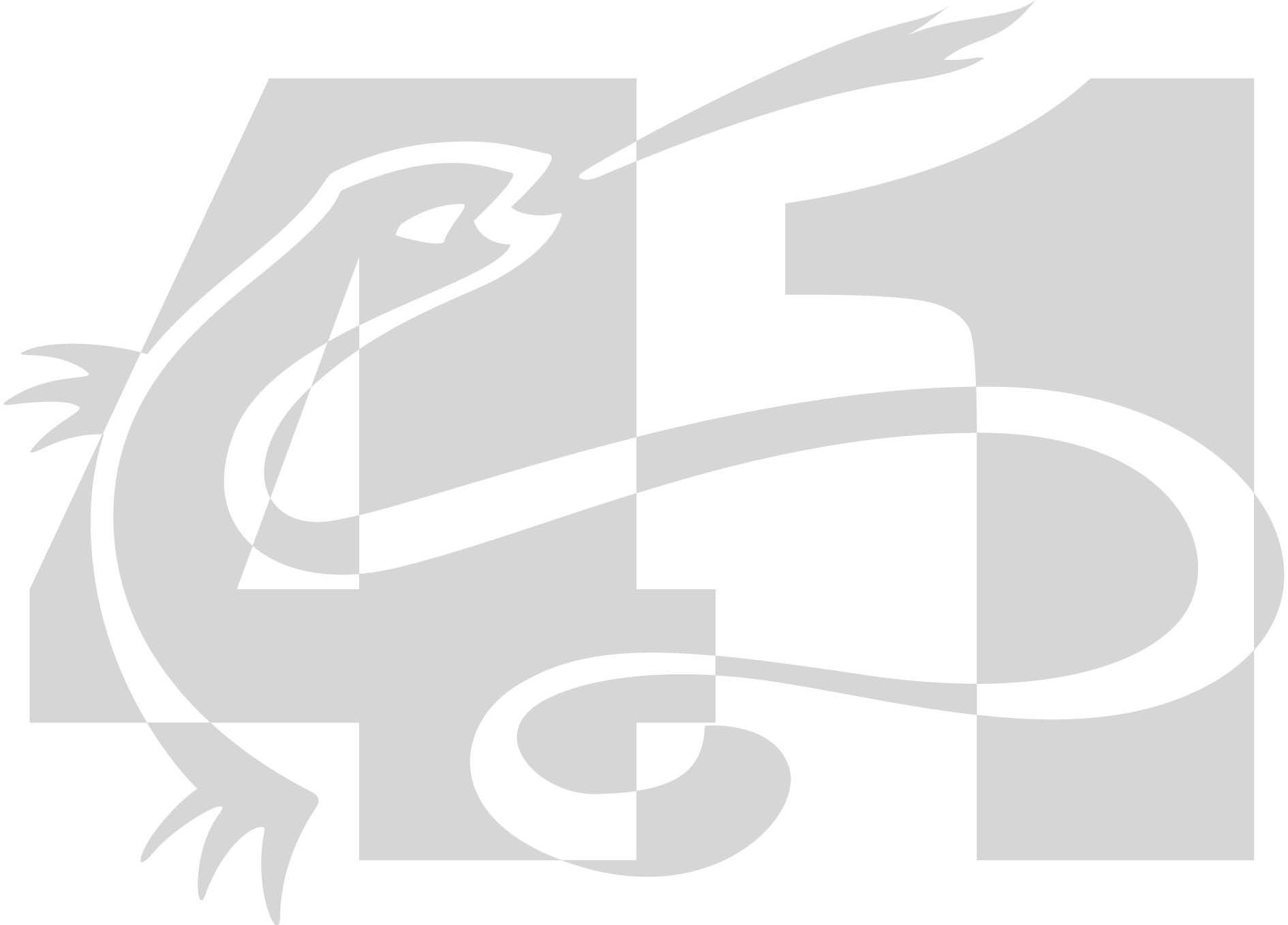 Règlement Départementaux Juniors, Seniors :Il n’y a pas de limites du nombre d’engagements.Les 3 premiers de chaque épreuve seront récompensés.Départementaux Maitres :Il n’y a pas de limites du nombre d’engagements.La meilleure performance femme et homme à la table de cotation maitres sera récompensée par épreuve.Finale Trophée Avenirs :Compétition réservée aux nageurs non qualifiés aux finales supérieures.Les 3 premiers au classement cumulé seront récompensés.Finale Trophée Jeunes :Chaque nageur peut participer aux 4 épreuves.Compétition réservée aux nageurs non qualifiés aux finales supérieures.Les 3 premiers au classement cumulé seront récompensés.Les relais seront engagés et récompensés toutes catégories sur la compétition Juniors, Seniors.Officiels :Chaque club est tenu de fournir au minimum 2 officiels par réunion.Départementaux été Juniors, Seniors et Maitres              Finales départementales Avenirs et Jeunes.ProgrammeProgrammeProgrammeSamediDimancheDimancheOuverture des portes13h308h3013h30Début des épreuves14h309h3014h30ÉpreuvesSéries Handisport50 Papillon (série) 100 Dos200 Nage Libre800 Nage Libre50 Nage Libre (série)100 Brasse200 Papillon200 4 Nages4 X 200 Nage Libre1500 Nage Libre400 Nage Libre50 Brasse (série)100 Nage Libre200 Dos400 4 Nages100 Dos200 Brasse100 Papillon50 Dos (série)400 Nage Libre100 Papillon 4 X 100 4 Nages50 Nage Libre100 Brasse50 Brasse finales A et B50 Nage Libre finales A et B100 4 nages100 Nage Libre100 4 Nages50 Dos finales A et B50 Papillon  finales A et B200 Nage Libre200 4 nages 4 X 100 Nage LibreDate :22 et 23 juin 2019Lieu :SAINT LAURENT Nombre de lignes d’eau : 5Engagements sur Extranat avant le 20 juinEngagements sur Extranat avant le 20 juinEngagements sur Extranat avant le 20 juin